Họ và tên: ____________________ Lớp 2______ Trường Tiểu học _________________=======================================================================TIẾNG VIỆT - TUẦN 21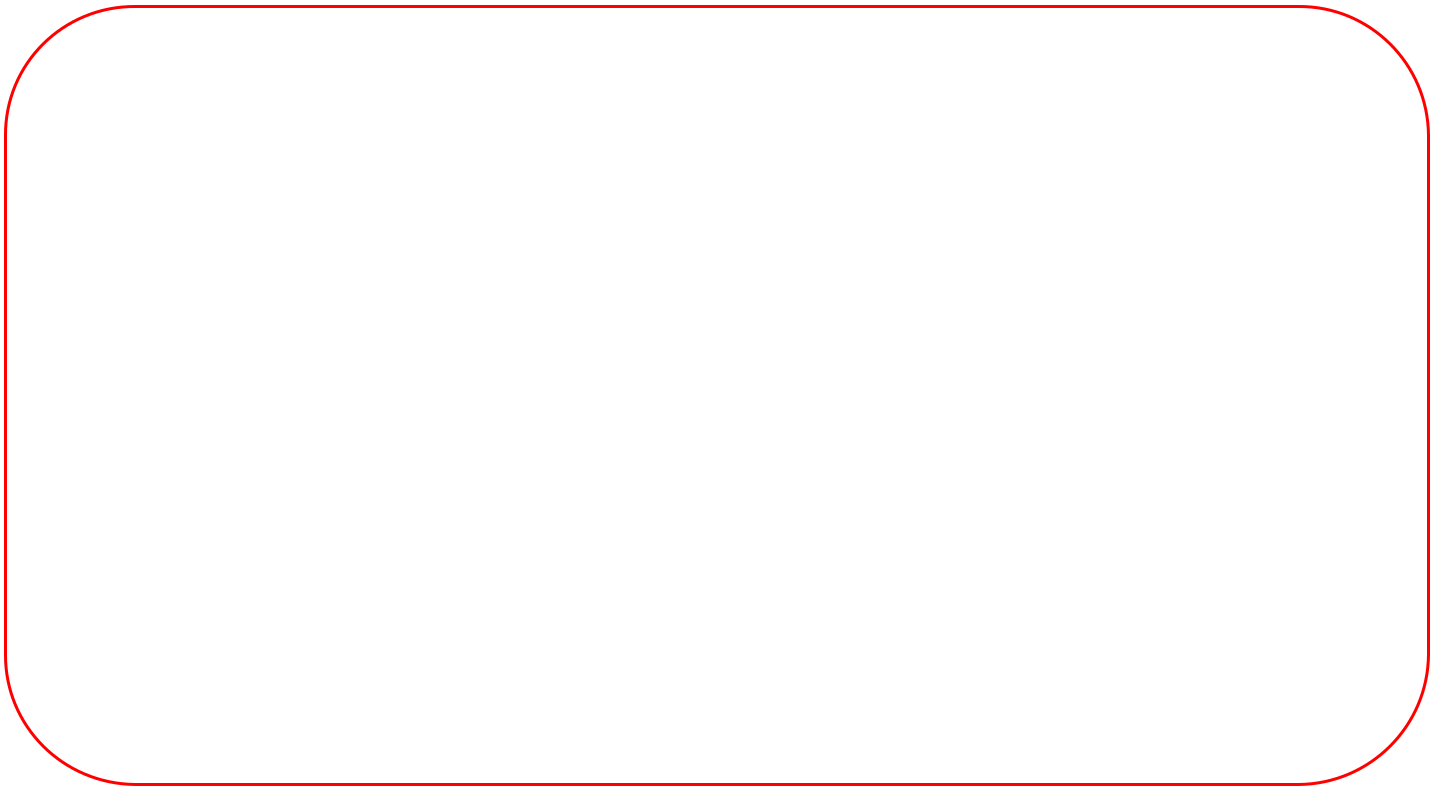 SỰ TÍCH HOA TỈ MUỘINgày xưa, có hai chị em Nết và Na mồ côi cha mẹ, sống trong ngôi nhà nhỏ bên sườn núi. Nết thương Na, cái gì cũng nhường em. Đêm đông. Gió ù ù lùa vào nhà, Nết vòng tay ôm em:Em rét không? Na ôm choàng lấy chị, cười rúc rích:-Ấm quá! Nết ôm em chặt hơn, thầm thì:Mẹ bảo chị em mình là hai bông hoa hồng, chị là bông to, em là bông nhỏ. Chị em mình mãi bên nhau nhé! Na gật đầu. Hai chị em cứ thế ôm nhau ngủ.Năm ấy, nước lũ dâng cao, Nết cõng em chạy theo dân làng đến nơi an toàn. Hai bàn chân Nết rớm máu. Thấy vậy, Bụt thương lắm. Bụt liền phủi chiếc quạt. Lạ thay, bàn chân Nết bỗng lành hẳn. Nơi bàn chân Nết đi qua mọc lên những khóm hoa đỏ thắm.Hoa kết thành chùm, bông hoa lớn che chở cho nụ hoa bé nhỏ. Chúng cũng đẹp như tình chị em của Nết và Na. Dân làng đặt tên cho loài hoa ấy là hoa tỉ muội.(Theo Trần Mạnh Hùng)II.	Dựa vào bài đọc, khoanh vào đáp án đúng nhất hoặc làm theo yêu cầu: 1. Khi lũ đâng cao, chị Nết đã đưa Na đi tránh lũ bằng cách nào ?A. Đi xe đạp	B. Dắt tay nhau chạy	C. Cõng em.2. Bàn chân của Nết bị sao khi cõng em chạy lũ ?A. Bong móng chân	B. Ngày càng săn chắc	C. Chảy máu3. Hoa tỉ muội có điều gì đặc biệt ?A. . Bông hoa lớn che chở cho bông hoa bé	B.Mọc riêng lẻ	C.Có nhiều màu.4. Vì sao dân làng lại gọi hoa đó là hoa tỉ muội ?……………………………………………………………………………………….III. Luyện tập:Bài 1. Chọn tiếng trong ngoặc đơn và điền vào chỗ trống để tạo từ:a. (lạ/nạ) kì …….., mặt ……..., người ……..., ……… ùng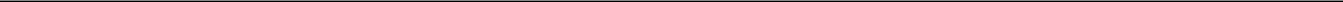 Họ và tên: ____________________ Lớp 2______ Trường Tiểu học _________________=======================================================================b. (lo/no) …….. lắng, ………nê, ……. âu, ……ấmBài 2. Điền từ còn thiếu vào chỗ chấm để hoàn thành câu:(lạnh buốt , nóng nực , đua nở ,mát mẻ, cốm, cơn mưa phùn, du lịch)Mùa xuân luôn bắt đầu bằng những ……………lất phất. Thời tiết ấm ẩm khiến trămhoa………………..Lúc nào đó, tiếng ve kêu ra rả báo cho  những cô cậu học trò biếtmùa hè đã đến. Ai ai cũng háo hức với những chuyến ……….Nhưng nàng Thu vẫn làmùa có nhiều người yêu mến hơn cả. Thu về với những làn gió ………, vớihương………mới và ngày khai trường rộn ràng. Thế rồi đông sang, vạn vật như co lạitrong những cơn gió………Bài 3. Viết câu nêu đặc điểm của mỗi người, mỗi vật trong hình: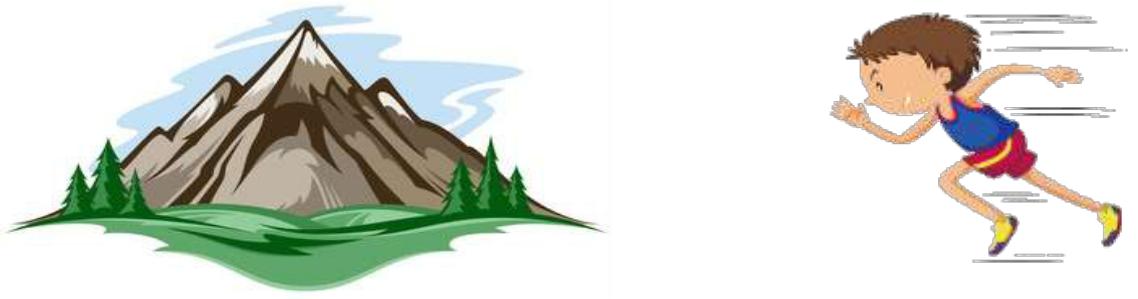 …………………………………………………………………………………………………………………………………………………………………………Bài 4. Khoanh tròn trước kiểu câu Ai thế nào trong những câu sau:a)	Bố em dậy sớm tập thể dục.b)	Hoa tỉ muội tươi hồng trong nắng sớm.c)	Chăm chỉ là đức tính mỗi chúng ta cần rèn luyện.Bài 5. Nói lời đáp trong những trương hợp sau.a)	– Cậu đến dự sinh nhật của mình vào tối mai nhé !-	…………………………………………………………………………………b)	– Cháu thật là một cô bé ngoan ngoãn, đáng yêu đấy !…………………………………………………………………………………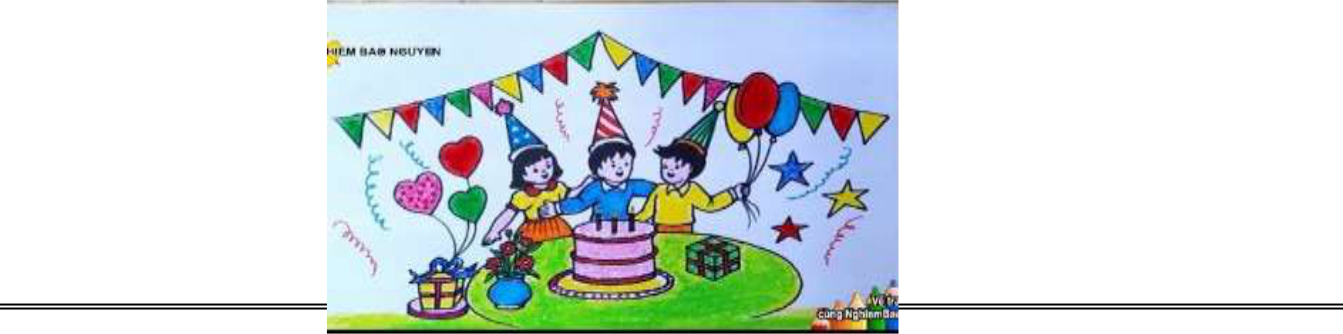 